In rood zijn waardes uit documentatie die ik niet wil geloven. Deze documentatie is opgeslagen onder de naam “Évolation technique des 49cm3 motobecane types 99 - 99f- 99z et 95tt”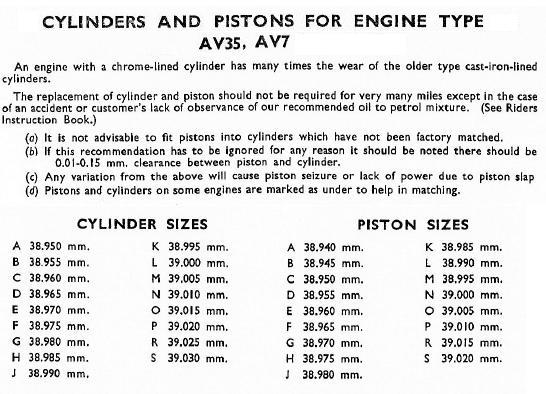 EnglishFrenchNormalLimit (limite)OpmerkingenCompressor piston (99z)Cylindre d’equilibrage (99z)Play between piston and cylinder. Piston cylindre équilibrage0.020-0.035mm0,070mmDiameters van elkaar af getrokken.Piston ring gap Jeux de coupe du segment0.25mm0.15mm 0.80mmAxial play piston ringJeu de gorge segment0.020-0.052mm 0.020-0.050mm 0.100mmPiston AV7Piston AV7 Piston-cylinder play (at the skirt).Difference between the minimum cylinder bore and the maximum piston diameter.Jeu piston-cylindre (à la jupe)0.005-0.010mm0.050mmHoe en waar meet je dit? Diameters van elkaar af getrokken/Piston ring gap Jeu à la coupeTopring: 0.10 + 0.10mm??Second ring: 0.10 + 0.10mm??0.40mmAxial play piston ringJeu segment gorge0.03-0.06mm0.15mmKrukas AV7Axial play on crankshaft during assembly with dummy crankshaft bearings0.10mm without gaskets and dummy bearingsIn NL documentatie 0mm speling met dummie lagers zonder pakkingen. De speling wordt verkregen door het monteren van de pakking.Rod alignmentIk snap de procedure nietSlingering krukas0.04mmUit Nederlandse documentatie. Hoe ziet de meetopstelling eruit?